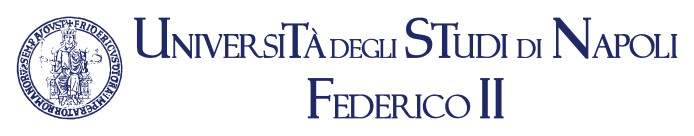 Corso di Laurea in Fisiopatologia Cardiocircolatoria e Perfusione CardiovascolareOrario delle Lezioni e Tirocinio       a.a. 2015/2016   II Anno II SemestreAuletta G edificio 2Riepilogo Insegnamenti per il II Anno II SemestreIGIENE E PROTEZIONE AMBIENTALE(Presidente Commissione: Prof.ssa Torre Ida)	Patologia Clinica (Prof. Bianca Covelli)	Igiene generale ed applicata (Prof.ssa Torre Ida)	Scienze tecniche mediche applicate  (Prof. Mariella Prastaro)FISIOPATOLOGIA CARDIOVASCOLARE 3 (Presidente Commissione: Prof. Gaetano Palma)	Malattie Apparato Cardiovascolare (Prof. Antonio Rapacciuolo)	Chirurgia Cardiaca (Prof. Gaetano Palma)	Scienze tecniche mediche applicate (Dott. Luigi Matarazzo)Nefrologia (Prof. Domenico Russo)Malattie del Sangue (Prof. Marco Picardi)Chirurgia Vascolare (Prof. Umberto Marcello Bracale)LABORATORIO PROFESSIONALIZZANTE	(Prof. Alessandra Notarnicola)TIROCINIO II ANNO (ESAME)OrarioLunedì 14.03Martedì 15.03Mercoledì 16.03Giovedì 17.03Venerdì 18.038.30-9.30TirocinioChirurgia CardiacaTirocinioTirocinioScienze Tecn. Med. Appl.9.30-10.30TirocinioChirurgia CardiacaTirocinioTirocinioScienze Tecn. Med. Appl.10.30-11.30TirocinioNefrologiaTirocinioTirocinioTirocinio11.30-12.30TirocinioNefrologiaTirocinioTirocinioTirocinio13.00-14.00Scienze Tecn. Med. Appl.PatologiaClinicaIgiene (Torre)Malattie         del SangueTirocinio14.00-15.00Scienze Tecn. Med. Appl.PatologiaClinicaIgiene (Torre)Malattie         del SangueTirocinio15.00-16.00Laborat. Professional.Mal. App. CardiovascolareIgiene (Torre)Chirurgia VascolareTirocinio16.00-17.00Laborat. Professional.Mal. App. CardiovascolareChirurgia VascolareTirocinioOrarioLunedì 21.03Martedì 22.03Mercoledì 23.03Giovedì 24.03Venerdì 25.038.30-9.30TirocinioChirurgia CardiacaTirocinioFESTAFESTA9.30-10.30TirocinioChirurgia CardiacaTirocinioFESTAFESTA10.30-11.30TirocinioNefrologiaTirocinioFESTAFESTA11.30-12.30TirocinioNefrologiaTirocinioFESTAFESTAFESTAFESTA13.00-14.00Scienze Tecn. Med. Appl.PatologiaClinicaIgiene (Torre)FESTAFESTA14.00-15.00Scienze Tecn. Med. Appl.PatologiaClinicaIgiene (Torre)FESTAFESTA15.00-16.00Laborat.Professional.Mal. App. CardiovascolareIgiene (Torre)FESTAFESTA16.00-17.00Laborat.Professional.Mal. App. CardiovascolareFESTAFESTAOrarioLunedì 28.03Martedì 29.03Mercoledì 30.03Giovedì 31.03Venerdì 01.048.30-9.30FESTAFESTAFESTATirocinioScienze Tecn. Med. Appl.9.30-10.30FESTAFESTAFESTATirocinioScienze Tecn. Med. Appl.10.30-11.30FESTAFESTAFESTATirocinioTirocinio11.30-12.30FESTAFESTAFESTATirocinioTirocinioFESTAFESTAFESTA13.00-14.00FESTAFESTAFESTAMalattiedel SangueTirocinio14.00-15.00FESTAFESTAFESTAMalattiedel SangueTirocinio15.00-16.00FESTAFESTAFESTAChirurgia VascolareTirocinio16.00-17.00FESTAFESTAFESTAChirurgia VascolareTirocinioOrarioLunedì 04.04Martedì 05.04Mercoledì 06.04Giovedì 07.04Venerdì 08.048.30-9.30TirocinioChirurgia CardiacaTirocinioTirocinioScienze Tecn. Med. Appl.9.30-10.30TirocinioChirurgia CardiacaTirocinioTirocinioScienze Tecn. Med. Appl.10.30-11.30TirocinioNefrologiaTirocinioTirocinioTirocinio11.30-12.30TirocinioNefrologiaTirocinioTirocinioTirocinio13.00-14.00Scienze Tecn. Med. Appl.PatologiaClinicaIgiene (Torre)Malattie         del SangueTirocinio14.00-15.00Scienze Tecn. Med. Appl.PatologiaClinicaIgiene (Torre)Malattie         del SangueTirocinio15.00-16.00Laborat.Professional.Mal. App. CardiovascolareIgiene (Torre)Chirurgia VascolareTirocinio16.00-17.00Laborat.Professional.Mal. App. CardiovascolareChirurgia VascolareTirocinioOrarioLunedì 11.04Martedì 12.04Mercoledì 13.04Giovedì 14.04Venerdì 15.048.30-9.30TirocinioChirurgia CardiacaTirocinioTirocinioScienze Tecn. Med. Appl.9.30-10.30TirocinioChirurgia CardiacaTirocinioTirocinioScienze Tecn. Med. Appl.10.30-11.30TirocinioNefrologiaTirocinioTirocinioTirocinio11.30-12.30TirocinioNefrologiaTirocinioTirocinioTirocinio13.00-14.00Scienze Tecn. Med. Appl.PatologiaClinicaIgiene (Torre)Malattie         del SangueTirocinio14.00-15.00Scienze Tecn. Med. Appl.PatologiaClinicaIgiene (Torre)Malattie         del SangueTirocinio15.00-16.00Laborat.Professional.Mal. App. CardiovascolareIgiene (Torre)Chirurgia VascolareTirocinio16.00-17.00Laborat.Professional.Mal. App. CardiovascolareChirurgia VascolareTirocinioOrarioLunedì 18.04Martedì 19.04Mercoledì 20.04Giovedì 21.04Venerdì 22.048.30-9.30TirocinioChirurgia CardiacaTirocinioTirocinioScienze Tecn. Med. Appl.9.30-10.30TirocinioChirurgia CardiacaTirocinioTirocinioScienze Tecn. Med. Appl.10.30-11.30TirocinioNefrologiaTirocinioTirocinioTirocinio11.30-12.30TirocinioNefrologiaTirocinioTirocinioTirocinio13.00-14.00Scienze Tecn. Med. Appl.PatologiaClinicaIgiene (Torre)Malattie         del SangueTirocinio14.00-15.00Scienze Tecn. Med. Appl.PatologiaClinicaIgiene (Torre)Malattie         del SangueTirocinio15.00-16.00Laborat.Professional.Mal. App. CardiovascolareIgiene (Torre)Chirurgia VascolareTirocinio16.00-17.00Laborat.Professional.Mal. App. CardiovascolareChirurgia VascolareTirocinioOrarioLunedì 25.04Martedì 26.04Mercoledì 27.04Giovedì 28.04Venerdì 29.048.30-9.30FESTAChirurgia CardiacaTirocinioTirocinioScienze Tecn. Med. Appl.9.30-10.30FESTAChirurgia CardiacaTirocinioTirocinioScienze Tecn. Med. Appl.10.30-11.30FESTANefrologiaTirocinioTirocinioTirocinio11.30-12.30FESTANefrologiaTirocinioTirocinioTirocinioFESTA13.00-14.00FESTAPatologiaClinicaIgiene (Torre)Malattie         del SangueTirocinio14.00-15.00FESTAPatologiaClinicaIgiene (Torre)Malattie         del SangueTirocinio15.00-16.00FESTAMal. App. CardiovascolareIgiene (Torre)Chirurgia VascolareTirocinio16.00-17.00FESTAMal. App. CardiovascolareChirurgia VascolareTirocinioOrarioLunedì 02.05Martedì 03.05Mercoledì 04.05Giovedì 05.05Venerdì 06.058.30-9.30TirocinioChirurgia CardiacaTirocinioTirocinioScienze Tecn. Med. Appl.9.30-10.30TirocinioChirurgia CardiacaTirocinioTirocinioScienze Tecn. Med. Appl.10.30-11.30TirocinioNefrologiaTirocinioTirocinioTirocinio11.30-12.30TirocinioNefrologiaTirocinioTirocinioTirocinio13.00-14.00Scienze Tecn. Med. Appl.Mal. App.CardiovascolareIgiene (Torre)TirocinioTirocinio14.00-15.00Scienze Tecn. Med. Appl.Mal. App.CardiovascolareIgiene (Torre)TirocinioTirocinio15.00-16.00Laborat.Professional.Mal. App.CardiovascolareIgiene (Torre)TirocinioTirocinio16.00-17.00Laborat.Professional.Mal. App.CardiovascolareTirocinioTirocinioOrarioLunedì 09.05Martedì 10.05Mercoledì 11.05Giovedì 12.05Venerdì 13.058.30-9.30TirocinioChirurgia CardiacaTirocinioScienze Tecn. Med. Appl.9.30-10.30TirocinioChirurgia CardiacaTirocinioIgiene (Torre)Scienze Tecn. Med. Appl.10.30-11.30TirocinioNefrologiaTirocinioIgiene (Torre)Tirocinio11.30-12.30TirocinioNefrologiaTirocinioIgiene (Torre)Tirocinio13.00-14.00Scienze Tecn. Med. Appl.Mal. App.CardiovascolareIgiene (Torre)TirocinioTirocinio14.00-15.00Scienze Tecn. Med. Appl.Mal. App.CardiovascolareIgiene (Torre)TirocinioTirocinio15.00-16.00Mal. App.CardiovascolareIgiene (Torre)TirocinioTirocinio16.00-17.00Mal. App.CardiovascolareTirocinioTirocinioOrarioLunedì 16.05Martedì 17.05Mercoledì 18.05Giovedì 19.05Venerdì 20.058.30-9.30TirocinioChirurgia CardiacaTirocinioTirocinioScienze Tecn. Med. Appl.9.30-10.30TirocinioChirurgia CardiacaTirocinioTirocinioScienze Tecn. Med. Appl.10.30-11.30TirocinioNefrologiaTirocinioTirocinioTirocinio11.30-12.30TirocinioNefrologiaTirocinioTirocinioTirocinio13.00-14.00Scienze Tecn. Med. Appl.Mal. App.CardiovascolareIgiene (Torre)TirocinioTirocinio14.00-15.00Scienze Tecn. Med. Appl.Mal. App.CardiovascolareIgiene (Torre)TirocinioTirocinio15.00-16.00Mal. App.CardiovascolareIgiene (Torre)TirocinioTirocinio16.00-17.00Mal. App.CardiovascolareTirocinioTirocinioOrarioLunedì 23.05Martedì 24.05Mercoledì 25.05Giovedì 26.05Venerdì 27.058.30-9.30TirocinioChirurgia CardiacaTirocinioTirocinioTirocinio9.30-10.30TirocinioChirurgia CardiacaTirocinioTirocinioTirocinio10.30-11.30TirocinioNefrologiaTirocinioTirocinioTirocinio11.30-12.30TirocinioNefrologiaTirocinioTirocinioTirocinio13.00-14.00Scienze Tecn. Med. Appl.Mal. App.CardiovascolareIgiene (Torre)TirocinioTirocinio14.00-15.00Scienze Tecn. Med. Appl.Mal. App.CardiovascolareIgiene (Torre)TirocinioTirocinio15.00-16.00Mal. App.CardiovascolareIgiene (Torre)TirocinioTirocinio16.00-17.00Mal. App.CardiovascolareTirocinioTirocinioOrarioLunedì 30.05Martedì 31.05Mercoledì 01.06Giovedì 02.06Venerdì 03.068.30-9.30TirocinioChirurgia CardiacaTirocinioFESTATirocinio9.30-10.30TirocinioChirurgia CardiacaTirocinioFESTATirocinio10.30-11.30TirocinioNefrologiaTirocinioFESTATirocinio11.30-12.30TirocinioNefrologiaTirocinioFESTATirocinioFESTA13.00-14.00TirocinioMal. App.CardiovascolareIgiene (Torre)FESTATirocinio14.00-15.00TirocinioMal. App.CardiovascolareIgiene (Torre)FESTATirocinio15.00-16.00TirocinioMal. App.CardiovascolareIgiene (Torre)FESTATirocinio16.00-17.00TirocinioMal. App.CardiovascolareFESTATirocinioOrarioLunedì 06.06Martedì 07.06Mercoledì 08.06Giovedì 09.06Venerdì 10.068.30-9.30TirocinioChirurgia CardiacaTirocinioTirocinioTirocinio9.30-10.30TirocinioChirurgia CardiacaTirocinioTirocinioTirocinio10.30-11.30TirocinioNefrologiaTirocinioTirocinioTirocinio11.30-12.30TirocinioNefrologiaTirocinioTirocinioTirocinioTirocinio13.00-14.00TirocinioMal. App.CardiovascolareTirocinioTirocinioTirocinio14.00-15.00TirocinioMal. App.CardiovascolareTirocinioTirocinioTirocinio15.00-16.00TirocinioMal. App.CardiovascolareTirocinioTirocinioTirocinio16.00-17.00TirocinioMal. App.CardiovascolareTirocinioTirocinioTirocinio